1.	Call to Order and Introductions-Dennis called meeting to order. Introductions made. Quorum present and meeting called to order.	Board and Staff Members present are as follows:	Kevin Thompson-President	Dennis Fazio –Treasurer	Sandra Gay-Secretary	Susan Verret-Area 2 Co-Rep	Lynda Shaheen-Area 2 Co-Rep	Dennie Juillerat-Area 3 Co-Rep	Chris Etz-Area 4 Co-Rep	Barry Schade-Area 6 Co-Rep	Vida Ditter-Area 6 Co-Rep	Steve Harvey-Area 7 Rep	Patty Wycoff-Neighborhood Coordinator	JoEllyn Jolstad-Bugle Editor	Guests present are as follows:	Molly Barrett-Vesper Atelier	Dan Noyes-Vesper Atelier	Jason Rathe-Field Outdoor	Patrick Sadler-City of Minneapolis2.	Today’s agenda approved with change of CPP and NPP Report from Treasurer’s Report to follow.3.	 Minutes of last month’s meeting approved.4.	City of Minneapolis: Councilmember Lisa Goodman’s Report by Patrick SadlerPublications for statistics of City of Minneapolis were passed out.Lunch with Lisa-Wednesday, March 30 at St. Thomas downtown on Sister Cities’ program from noon to one.There are openings for City of Minneapolis boards and committees. Check on Cities’ website.Annual Committee Connection will be on Saturday, April 2 titled Big Ideas Minneapolis at the Minneapolis Convention Center which will feature the City Comprehensive 20 year Plan.Tree Trust is selling trees at $25 each. Order at treetrust.org by March 21. Pick up May 21-23 at Minneapolis Impound lot. Compost bins and rain barrels are again available this year. April 30 pick up at 3607 East 44th Street. Order at recycleminnesota.com. 5.	Bryn Mawr Hedge Redesign Presentations—Dennie Juillerat and guestsGarden Committee- New hedge design was presented by Vesper Atelier. Second priority is Laurel Triangle. Considering a design to replace hedge with metal letters and lighting along with some landscaping. Garden budget is $25,000 and Garden Group will contribute labor for plantings. Completion date is scheduled before July garden tour. Motion by Dennis Juillerat that Garden Group go ahead with project at $25,000. Vida amended the motion to apply for public funding and it-passed. Chris seconded the motion and it passed. For Laurel Triangle, Garden Group is simplifying design to minimize maintenance and remove some of the landscaping. Park Board approval is required. 6.	Treasurer’s Report:  Dennis Fazio990 and 990T Tax Returns-Reviewed, Moved by Dennis to file, Barry Schade seconded, the motion passed.Attorney General Annual Report-Reviewed, Moved by Dennis to send, Chris Etz seconded, the motion passed.7.	CPP 2014 and 2015 Annual Report-DennisReports for 2014 and 2016 filed. Contract in place.Sent in Annual Report for 2 years to City of Minneapolis. Dennis Fazio moved to adopt, Vita Ditter seconded and the motion passed.8.	NRP Reallocation-Dennis FazioMoved left over NRP monies to Garden Committee. NRP will be done by end of year. 9. 	Neighborhood Coordinator Report—Patty Wycoff Membership materials mailed..Patty suggests hiring a kid to empty trash can in front of the market. The City will charge $48 per month and the kid will charge $35 per month. The City also requires the black trash can to be replaced by City standard.Community Connections Conference-was attended by Patty last year and was impressed.10.	Bugle Report: JoEllyn JolstadDeadline on 20th.11.	ROC Update-Basset Creek Valley will be used for station name. 12.	SWLRT Update/Corridor Management Committee issue —Vida Ditter/Barry Schade Park Board will take over maintenance of trails and have jurisdiction after it is finished. Penn Station will be called BRYN MAWR Station.13.	Discussion Items, New Business, Updates and Announcements-Board party at Steve Harvey’s 14.	Adjourned by 8:35 p.m.		NEXT BOARD MEETING: 	Wednesday, April 13, 2016       7:00 p.m., Bryn Mawr Elementary CafeteriaUPCOMING EVENTS:  	Bryn Mawr Festival of Sales, May 7, 2016		BMNA Annual Meeting, May 11, 2016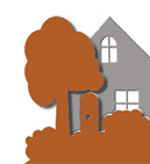 BRYN MAWR NEIGHBORHOOD ASSOCIATION Board Meeting MinutesWednesday, March 9, 2016 7:00– 8:45 PMBryn Mawr Elementary School (Cafeteria)